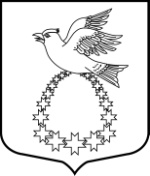 Совет депутатовмуниципального образования«Вистинское сельское поселение»муниципального образования «Кингисеппский муниципальный район»Ленинградской области(третий созыв)РЕШЕНИЕот 25 декабря 2017 года №50В соответствии с Бюджетным кодексом Российской Федерации и Уставом муниципального образования «Вистинское сельское поселение» Кингисеппского муниципального района Ленинградской области, Совет депутатов МО «Вистинское сельское поселение» Кингисеппского муниципального района Ленинградской области РЕШИЛ:Внести  в решение Совета депутатов МО «Вистинское сельское поселение» Кингисеппского муниципального района Ленинградской области от 15.12.2016 года № 46 «О  бюджете муниципального образования «Вистинское сельское поселение» Кингисеппского муниципального района  Ленинградской области на 2017 год» следующие изменения:В пункте 1:а) в абзаце 2 цифры «48 330,5» заменить цифрами «41 195,5».б) в абзаце 3 цифры «55 541,5» заменить цифрами «48 406,5».1.2.Приложение №2 «Прогнозируемые поступления доходов в бюджет муниципального образования «Вистинское сельское поселение» Кингисеппского муниципального района Ленинградской области на 2017 год» изложить в новой редакции: «Приложение № 2 к решению Совета депутатов МО «Вистинское  сельское поселение» МО «Кингисеппский муниципальный район» Ленинградской областиот 15.12.2016 года № 46(в редакции решения Совета депутатовМО «Вистинское сельское поселение»от 25.12.2017 г. №50)    ПРОГНОЗИРУЕМЫЕПоступления доходов в бюджет муниципального образования «Вистинское сельское поселение» Кингисеппского муниципального района Ленинградской области на 2017год.1.3. Дополнить приложением № 6.5. «Изменение распределения бюджетных ассигнований по целевым статьям (муниципальным программам  и непрограммным направлениям деятельности), группам и подгруппам видов расходов классификации расходов бюджетов, по разделам и подразделам классификации расходов бюджета муниципального образования «Вистинское  сельское поселение» муниципального образования «Кингисеппский муниципальный район» Ленинградской области на 2017 год» следующего содержания:«Приложение №6.5 к решению Совета депутатов МО «Вистинское сельское поселение» муниципального образования «Кингисеппский муниципальный район» Ленинградской области                              от 15.12.2016 года № 46ИЗМЕНЕНИЕ РАСПРЕДЕЛЕНИЯ бюджетных ассигнований по целевым статьям (муниципальным программам  и непрограммным направлениям деятельности), группам и подгруппам видов расходов классификации расходов бюджетов, по разделам и подразделам классификации расходов бюджета муниципального образования «Вистинское сельское поселение» муниципального образования «Кингисеппский муниципальный район» Ленинградской области на 2017 год, предусмотренных приложением 6 к решению Совета депутатов муниципального образования «Вистинское сельское поселение» муниципального образования «Кингисеппский муниципальный район» Ленинградской области «О бюджете муниципального образования «Вистинское сельское поселение» муниципального образования «Кингисеппский муниципальный район» Ленинградской области на 2017 год»1.4.  Дополнить приложением № 7.4. «Изменение распределения бюджетных ассигнований по целевым статьям (муниципальным программам  и непрограммным направлениям деятельности), группам и подгруппам видов расходов классификации расходов бюджетов, по разделам и подразделам классификации расходов бюджета муниципального образования «Вистинское сельское поселение» муниципального образования «Кингисеппский муниципальный район» Ленинградской области на 2017 год» следующего содержания:«Приложение № 7.4к решению Совета депутатов МО «Вистинское сельское поселение» муниципального образования «Кингисеппский муниципальный район» Ленинградской области                              от 15.12.2016 года № 46ИЗМЕНЕНИЕ РАСПРЕДЕЛЕНИЯ бюджетных ассигнований по целевым статьям (муниципальным программам  и непрограммным направлениям деятельности), группам и подгруппам видов расходов классификации расходов бюджетов, по разделам и подразделам классификации расходов бюджета муниципального образования «Вистинское сельское поселение» муниципального образования «Кингисеппский муниципальный район» Ленинградской области на 2017 год, предусмотренных приложением 7 к решению Совета депутатов муниципального образования «Вистинское сельское поселение» муниципального образования «Кингисеппский муниципальный район» Ленинградской области «О бюджете муниципального образования «Вистинское сельское поселение» муниципального образования «Кингисеппский муниципальный район» Ленинградской области на 2017 год»1.5. Дополнить приложением 8.5. «Изменение ведомственной структуры расходов бюджета муниципального образования «Вистинское сельское поселение» муниципального образования «Кингисеппский муниципальный район» Ленинградской области на 2017 год» следующего содержания:«Приложение № 8.5к решению Совета депутатов МО «Вистинское сельское поселение» муниципального образования «Кингисеппский муниципальный район» Ленинградской области                              от 15.12.2016 года № 46ИЗМЕНЕНИЕ Ведомственной структуры расходов бюджета муниципального образования «Вистинское сельское поселение» муниципального образования «Кингисеппский муниципальный район» Ленинградской области на 2017 год, предусмотренных приложением 8 к решению Совета депутатов муниципального образования «Вистинское сельское поселение» муниципального образования «Кингисеппский муниципальный район» Ленинградской области  «О бюджете муниципального образования «Вистинское сельское поселение» муниципального образования «Кингисеппский муниципальный район» Ленинградской области на 2017 год»1.6.  В пункте  16 цифры  «11 288,0»   заменить  цифрами «11 498,0».Глава МО «Вистинское сельское поселение»                            Ю.И. Агафонова	 О внесении изменений в Решение Совета депутатов МО «Вистинское сельское поселение» Кингисеппского муниципального района Ленинградской области от 15.12.2016 года № 46  «О бюджете муниципального образования «Вистинское сельское поселение» Кингисеппского района Ленинградской области на 2017 год»Код бюджетной классификацииИсточники доходовСумма (тысяч рублей)1231 00 00000 00 0000 000НАЛОГОВЫЕ И НЕНАЛОГОВЫЕ ДОХОДЫ39 995,31 01 00000 00 0000 000НАЛОГИ НА ПРИБЫЛЬ, ДОХОДЫ31 445,01 01 02000 01 0000 110Налог на доходы физических лиц31 445,01 03 00000 00 0000 000НАЛОГИ НА ТОВАРЫ (РАБОТЫ, УСЛУГИ), РЕАЛИЗУЕМЫЕ НА ТЕРРИТОРИИ РФ1 921,51 03 02000 01 0000 110Акцизы по подакцизным товарам (продукции), производимым на территории Российской Федерации1 921,51 06 00000 00 0000 000НАЛОГ НА ИМУЩЕСТВО6 102,01 06 01000 00 0000 110Налог на имущество физических лиц108,01 06 06000 00 0000 110Земельный налог5 994,01 08 00000 00 0000 000ГОСУДАРСТВЕННАЯ ПОШЛИНА24,51 08 04000 01 0000 110 Государственная пошлина за совершение нотариальных действий (за исключением действий, совершаемых консульскими учреждениями Российской Федерации)24,51 11 00000 00 0000 000ДОХОДЫ ОТ ИСПОЛЬЗОВАНИЯ ИМУЩЕСТВА, НАХОДЯЩЕГОСЯ В МУНИЦИПАЛЬНОЙ СОБСТВЕННОСТИ422,31 11 05000 00 0000 120 Доходы, получаемые в виде арендной либо иной платы за передачу в безвозмездное пользование государственного и муниципального имущества (за исключением  имущества бюджетных и автономных учреждений, а также имущества государственных  и муниципальных унитарных  предприятий, в том числе казенных)422,31 13 00000 00 0000 000ДОХОДЫ ОТ ОКАЗАНИЯ ПЛАТНЫХ УСЛУГ (РАБОТ) И КОМПЕНСАЦИИ ЗАТРАТ ГОСУДАРСТВА80,01 13 01000 00 0000 130Доходы от оказания платных услуг (работ)80,02 00 00000 00 0000 000БЕЗВОЗМЕЗДНЫЕ ПОСТУПЛЕНИЯ1 200,22 02 00000 00 0000 151Безвозмездные поступления  от других бюджетов бюджетной системы Российской Федерации1 200,2ВСЕГО ДОХОДОВ:ВСЕГО ДОХОДОВ:41 195,5НаименованиеЦСРВРРзПРСумма (тысяч рублей)НаименованиеЦСРВРРзПРСумма (тысяч рублей)Всего-7 135,0Муниципальная программа муниципального образования "Вистинское сельское поселение" "Развитие жилищно-коммунального хозяйства МО "Вистинского сельского поселения на 2017 - 2019 годы"42 0 00 00000-7 445,0Субсидии юридическим лицам на ремонт общего имущества в многоквартирных домах42 1 01 07030-35,2Субсидии юридическим лицам на ремонт общего имущества в многоквартирных домах (Иные бюджетные ассигнования)42 1 01 07030800-35,2Субсидии юридическим лицам (кроме некоммерческих организаций), индивидуальным предпринимателям, физическим лицам - производителям товаров, работ, услуг42 1 01 070308100501-35,2Ремонт общего имущества в многоквартирных домах42 1 01 8045035,2Ремонт общего имущества в многоквартирных домах (Закупка товаров, работ и услуг для обеспечения государственных (муниципальных) нужд)42 1 01 8045020035,2Иные закупки товаров, работ и услуг для обеспечения государственных (муниципальных) нужд42 1 01 80450240050135,2Подпрограмма «Развитие коммунального хозяйства муниципального образования «Вистинское сельское поселение»42 2 00 00000-7 445,0Основное мероприятие "Мероприятия в области коммунального хозяйства муниципального образования"42 2 01 00000-7 445,0Содержание, обслуживание, капитальный и текущий ремонт объектов коммунального хозяйства42 2 01 80170-7 445,0Содержание, обслуживание, капитальный и текущий ремонт объектов коммунального хозяйства (Закупка товаров, работ и услуг для обеспечения государственных (муниципальных) нужд)42 2 01 80170200-7 445,0Иные закупки товаров, работ и услуг для обеспечения государственных (муниципальных) нужд42 2 01 801702400502-7 445,0Обеспечение деятельности органов местного самоуправления86 0 00 00000210,0Обеспечение деятельности аппаратов органов местного самоуправления86 4 00 00000210,0Непрограммные расходы86 4 01 00000210,0Исполнение функций органов местного самоуправления86 4 01 00120210,0Исполнение функций органов местного самоуправления (Иные бюджетные ассигнования)86 4 01 00120800210,0Уплата налогов, сборов и иных платежей86 4 01 001208500104210,0Непрограммные расходы органов местного самоуправления87 0 00 00000100,0Непрограммные расходы87 9 00 00000100,0Непрограммные расходы87 9 01 00000100,0Информационное обеспечение деятельности органов местного самоуправления87 9 01 80060100,0Информационное обеспечение деятельности органов местного самоуправления (Закупка товаров, работ и услуг для обеспечения государственных (муниципальных) нужд)87 9 01 80060200100,0Иные закупки товаров, работ и услуг для обеспечения государственных (муниципальных) нужд87 9 01 800602400113100,0НаименованиеРзПРСумма(тысяч рублей)НаименованиеРзПРСумма(тысяч рублей)Всего-7 135,0ОБЩЕГОСУДАРСТВЕННЫЕ ВОПРОСЫ0100310,0Функционирование Правительства Российской Федерации, высших исполнительных органов государственной власти субъектов Российской Федерации, местных администраций0104210,0Другие общегосударственные вопросы0113100,0ЖИЛИЩНО-КОММУНАЛЬНОЕ ХОЗЯЙСТВО0500-7 445,0Коммунальное хозяйство0502-7 445,0НаименованиеГРБСРзПРЦСРВРСуммаНаименованиеГРБСРзПРЦСРВРСуммаВсего-7 135,0АДМИНИСТРАЦИЯ МО ВИСТИНСКОЕ С/П905-7 135,0ОБЩЕГОСУДАРСТВЕННЫЕ ВОПРОСЫ9050100310,0Функционирование Правительства Российской Федерации, высших исполнительных органов государственной власти субъектов Российской Федерации, местных администраций9050104210,0Обеспечение деятельности органов местного самоуправления905010486 0 00 00000210,0Обеспечение деятельности аппаратов органов местного самоуправления905010486 4 00 00000210,0Непрограммные расходы905010486 4 01 00000210,0Исполнение функций органов местного самоуправления905010486 4 01 00120210,0Уплата налогов, сборов и иных платежей905010486 4 01 00120850210,0Другие общегосударственные вопросы9050113100,0Непрограммные расходы органов местного самоуправления905011387 0 00 00000100,0Непрограммные расходы905011387 9 00 00000100,0Непрограммные расходы905011387 9 01 00000100,0Информационное обеспечение деятельности органов местного самоуправления905011387 9 01 80060100,0Иные закупки товаров, работ и услуг для обеспечения государственных (муниципальных) нужд905011387 9 01 80060240100,0ЖИЛИЩНО-КОММУНАЛЬНОЕ ХОЗЯЙСТВО9050500-7 445,0Субсидии юридическим лицам на ремонт общего имущества в многоквартирных домах905050142 1 01 07030-35,2Субсидии юридическим лицам (кроме некоммерческих организаций), индивидуальным предпринимателям, физическим лицам - производителям товаров, работ, услуг905050142 1 01 07030810-35,2Ремонт общего имущества в многоквартирных домах905050142 1 01 8045035,2Иные закупки товаров, работ и услуг для обеспечения государственных (муниципальных) нужд905050142 1 01 8045024035,2Коммунальное хозяйство9050502-7 445,0Муниципальная программа муниципального образования "Вистинское сельское поселение" "Развитие жилищно-коммунального хозяйства МО "Вистинского сельского поселения на 2017 - 2019 годы"905050242 0 00 00000-7 445,0Подпрограмма «Развитие коммунального хозяйства муниципального образования «Вистинское сельское поселение»905050242 2 00 00000-7 445,0Основное мероприятие "Мероприятия в области коммунального хозяйства муниципального образования"905050242 2 01 00000-7 445,0Содержание, обслуживание, капитальный и текущий ремонт объектов коммунального хозяйства905050242 2 01 80170-7 445,0Иные закупки товаров, работ и услуг для обеспечения государственных (муниципальных) нужд905050242 2 01 80170240-7 445,0